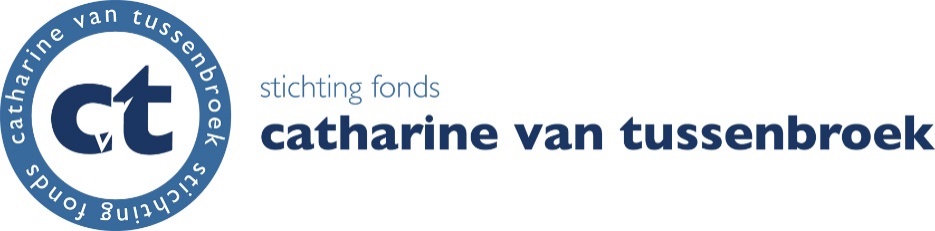 Aanvraagformulier voor reis in 2019 [versie doc december 2018] Categorie B – Kort verblijf buitenland (max. 1 maand) in kader van of promotie of de fase binnen 5 jaar na de promotie 1. Persoonlijke gegevens2. Checklist randvoorwaarden A U moet aan alle voorwaarden kunnen voldoen en ze afvinken, anders is uw aanvraag niet ontvankelijk.NB: zorg dat deze pagina het voorblad is van uw dossier3. Projectgegevens4. Gevolgde opleidingen4a. Wetenschappelijk onderwijsBachelorMasterPromotie 4b. Hoger Beroepsonderwijs (indien van toepassing)4c. Andere gevolgde opleidingen (indien van toepassing)5. Werkervaring5a. Huidige (academische) werkkringBent u bezig met een promotieonderzoek?		0 Ja	0 NeeZo ja: onderdelen hieronder volledig invullenHeeft u op dit moment een eigen onderzoeksbeurs? 	0 Ja	0 NeeZo ja: onderdelen hieronder volledig invullenHeeft u een betaalde academische aanstelling? 	0 Ja	0 NeeZo ja: onderdelen hieronder volledig invullenHeeft u een betaalde niet-academische aanstelling? 	0 Ja	0 NeeZo ja: onderdelen hieronder volledig invullenHeeft u een onbetaalde academische aanstelling? 	0 Ja	0 NeeZo ja: onderdelen hieronder volledig invullen5b. Overige relevante werkervaringOp eigen vakgebied :
Buiten eigen vakgebied :
6. Andere ervaring die u van belang acht in verband met de aanvraag zoals bestuurservaring, talenkennis, hobby's, tropenervaring, etc.7. Verlofclausule indientermijn na promotie[De maximumtermijn voor indiening van aanvragen (5 jaar na promotie) wordt verlengd als er sprake is van langdurig verlof in verband met ziekte, ouderschap, zwangerschap of zorg. Onderzoeksters die kinderen hebben gekregen, krijgen per kind 18 maanden extensie. De in totaal toe te kennen verlenging aan een aanvrager bedraagt maximaal 5 jaar.]LET OP: Indien u als aanvrager gegevens met ons deelt over uw gezondheid dan verleent u door het aankruisen van onderstaande verklaring uitdrukkelijk toestemming aan het Fonds Catharine van Tussenbroek om deze gegevens te verwerken met als doel te beoordelen of de extensieregeling van toepassing is. U kunt uw toestemming altijd intrekken. Hoe u dit kun doen kunt u vinden in onze privacyverklaring op onze website.0 Ik geef hierbij uitdrukkelijk toestemming aan het Fonds Catharine van Tussenbroek om bovengenoemde gezondheidsgegevens te verwerken om te beoordelen of de extensieregeling van toepassing is.
8. Lijst van publicaties (mede) van uw hand
(vul in)
9. Congresbezoek, bezoek aan buitenlandse instelling en/of onderzoek in het buitenland in context van deze beursaanvraagHet betreft deelname aan:O congresO workshopO bezoek aan buitenlandse instellingO andere bijeenkomst n.l.:
10.  Motivering bezoek in het buitenland (max. 150 woorden)[Motivering bezoek voor een brede commissie waarvan de leden niet noodzakelijkerwijs zijn ingevoerd in uw vakgebied.]11. Korte beschrijving van uw wetenschappelijk onderzoek (promotieonderzoek of onderzoek in de fase na de promotie) (max. 250 woorden)[Titel van het postdoctoraal onderzoek met een bondige, heldere onderzoeksvraag. De omschrijving van uw plan moet begrijpelijk zijn voor een commissie die niet noodzakelijkerwijs is ingevoerd in uw vakgebied. Geef een omschrijving van de doelstellingen en het wetenschappelijk kader van het onderzoek ten behoeve waarvan de reis zal worden gemaakt. 12. Motivatie wetenschappelijk traject van de aanvraagster (max. 250 woorden)[Geef (1) helder aan hoe/wat u ambieert om u in uw wetenschappelijke traject verder te ontwikkelen. De nadruk van deze motivatie dient te liggen op dat u ambieert zich verder te ontwikkelen in de wetenschap. Geef (2) helder aan waarom deze beurs voor uw van belang is]13. Referent (van wie aanbevelingsbrief is bijgevoegd)14. Begroting van de onkostenDuur van de reis: 
[NB: Voor ontvankelijkheid van uw aanvraag is het noodzakelijk dat u de duur van uw reis nogmaals aangeeft, en dat u alle onkosten opgeeft en specificeert, dus niet alleen de onkosten die eventueel door een beurs van het Fonds gedekt worden. Het totaalbedrag van de begroting moet overeenkomen met het totaalbedrag van het dekkingsplan (zie 15).]15. Dekkingsplan
16. Hoe denkt u een onverhoopt tekort op te lossen? (vul in)17. Verklaring0 Ik verklaar hierbij dat ik deze aanvraag naar waarheid heb ingevuld en het privacy statement van Stichting Fonds Catharine van Tussenbroek op de website heb gelezen.18. Ondertekening
Plaats:                   Datum:                           Handtekening:AchternaamVoorletters en RoepnaamAdresTelefoonEmailGenderVakgebiedTitel onderzoeksprojectNederlands(e) universiteit of instituut waaraan u verbonden bent0U dient uw aanvraag volledig in, uiterlijk 15 februari 2019, aan de hand van het aanvraagformulier voor 2019, en het onderzoek waar u een beurs voor wilt aanvragen wordt dit jaar gestart of uitgevoerd.0Uw reis betreft een periode van enkele dagen of weken (max. 1 maand).0U hebt een geaccrediteerde Mastergraad of doctoraalexamen behaald / Voor een medisch promotietraject: U heeft een artsexamen afgelegd of u bent bezig met een MD PhD traject.0U bent bezig met een promotietraject of u bent niet langer dan 5 jaar geleden gepromoveerd (u heeft een PhD). Wanneer u langer dan 5 jaar geleden bent gepromoveerd dient u in aanmerking te komen voor de verlofclausule indientermijn (onderdeel 7 van dit formulier).0U bent geaffilieerd aan een Nederlands€ universiteit of instituut.0U heeft 1 aanbevelingsbrief bijgevoegd (waaronder in het geval dat u nog met uw promotietraject bezig bent, een brief van uw promotor).0U heeft een bewijs van uitnodiging, toelating of inschrijving van de buitenlandse instelling bijgevoegd.0U levert alle benodigde onderdelen, inclusief aanbevelingsbrieven, per e-mail aan in één pdf-bestand aan.0U heeft niet eerder of slechts 1 maal eerder een beurs van dit Fonds ontvangen. Nederlands(e) universiteit of instituut waaraan u verbonden bent Buitenlandse (gast)universiteitPlaats en land gastuniversiteitVakgebied Heeft u reeds eerder een beurs van dit fonds ontvangen?Ja/Nee           Zo ja, vul onderstaande ook in:Jaar:            Bedrag:            Uw ontvangen beursaalnummer:Zo ja, tot welke resultaten heeft de beurs geleid (onderzoek, loopbaan)?InstellingStudieHoofdrichting (major)Datum bachelorexamenJudiciumInstelling 1StudieHoofdrichting (major)Datum masterexamen / doctoraalJudiciumDatum artsexamenJudiciumInstelling 2 (indien van toepassing)StudierichtingHoofdrichting (major)Datum masterexamen / doctoraal JudiciumInstellingTitel proefschriftPromotoren / Co-promotorenDatum promotieJudiciumInstellingStudierichtingHoofdrichting Datum examen JudiciumInstellingStudierichtingHoofdrichting Datum examen JudiciumAcademische instelling waaraan u geaffilieerd bent:Onderzoeksschool waaraan u geaffilieerd bent: Onderwerp promotieonderzoek:Promotor(en):Looptijd sinds:  Beoogde promotiedatum:Academische instelling waaraan u geaffilieerd bent:Beursverstrekkende instantie (bijv. NWO, EU, Universiteitsfonds, Nuffic):Type beurs: (bijv. Rubicon, Marie Curie, beurspromovendus):Looptijd beurs: van ________ tot_________Totaalbedrag beurs: Werkgever:Aard van uw affiliatie of functie (bijvoorbeeld UD, postdoc, junior onderzoeker, anios, onderwijsassistent…):Dienstverband: in dienst sinds ________ tot_________Aantal fte (betaalde aanstelling incl. evt. onderwijswerkzaamheden): Werkgever:Aard van uw functie:Dienstverband: in dienst sinds ________ tot_________Aantal fte: Academische instelling waaraan u geaffilieerd bent:Aard van uw affiliatie (bijv. nulaanstelling, onbetaalde onderzoeksaffiliatie):Looptijd: sinds ________ tot_________Extensie wegens:Berekening:Totaal aantal maanden extensie =Onderwerp Instelling waar het onderzoek verricht zal worden:Plaats en land:Duur van de reis: ....-....-......... t/m ....-....-......... (NB: max 1 maand)Houdt u een voordracht? ja/neePresenteert u een poster? ja/neeTitel voordracht of posterKader waarin het onderzoek gaat worden uitgevoerd:Onder begeleiding van/in samenwerking met:Naam en functie van begeleiders ter plaatse: Naam Instelling FunctiePer maandTotaalReiskosten internationaalnvt€Reiskosten lokaal (specificeer)€€€€€€Overnachtingen€€Overige verblijfskosten (specificeer)€€Deelnemerskosten€€Overige kosten (specificeer)€€€€€€€€ Totaal*€€NaamAangevraagdToegezegd op moment van invullenUniversiteit€€Werkgever€€Andere instellingen€€Gastinstituut€€NWO€€Andere fondsen€€Eigen bijdrage€€Overigen (familie etc)€€Catharine van Tussenbroek€€Totaal€€